                                                   MINISTÉRIO DA EDUCAÇÃO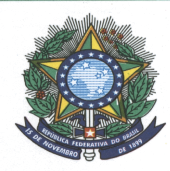 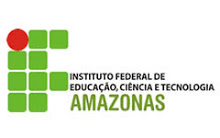 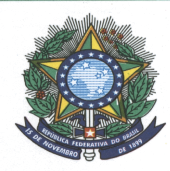 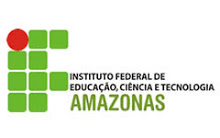                      SECRETARIA DE EDUCAÇÃO PROFISSIONAL E TCNOLÓGICA          INSTITUTO FEDERAL DE EDUCAÇÃO, CIÊNCIA E TECNOLOGIA DO AMAZONASCAMPUS XXXXXXXXXXXXXXXXXXXXANEXO II – MODELO DE CARTA DE ANUÊNCIA DA DIREÇÃO GERALEDITAL Nº 003/2016 – PROEX/IFAMPROGRAMA INSTITUCIONAL DE APOIO À REALIZAÇÃO DE EVENTOSPor este instrumento e considerando o Processo Seletivo do Programa Institucional de Apoio à Realização de Eventos, objeto do EDITAL Nº 003/2016 – PROEX/IFAM, declaramos anuência na realização do Evento: xxxxxxxxxxxxxxxxxxxx, que ocorrerá neste Campus (ou através deste Campus, no xxxxxxxxxxxxxx – citar o local), sob a coordenação do Professor (a) (fulano (a) de tal), cujo objetivo é (breve objetivo do evento). Dada à importância do evento e dentro das possibilidades, informamos que será disponibilizada infraestrutura física e material existente no Campus.DIREÇÃO GERAL DO CAMPUS XXXXXXXXXXXXXXXX, em xxxxxxx (AM), de xxxx de xxxxxxxxxxxxx de 2016._____________________________________Nome/assinatura e carimbo do responsável pela Instituição